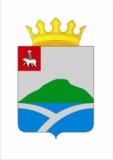 ДУМАУИНСКОГО  МУНИЦИПАЛЬНОГО ОКРУГА ПЕРМСКОГО КРАЯРЕШЕНИЕВ соответствии с Федеральным законом Российской Федерации от 21.12.2001 № 178-ФЗ «О приватизации государственного и муниципального имущества», Положением о приватизации муниципального имущества Уинского муниципального округа Пермского края, утвержденным решением Думы Уинского муниципального округа Пермского края от 28.10.2021 № 277, Дума Уинского муниципального округа Пермского края РЕШАЕТ:1. Утвердить отчет о выполнении прогнозного плана приватизации муниципального имущества Уинского муниципального округа Пермского края за 2023 год согласно приложению.2. Настоящее решение вступает в силу момента подписания и подлежит опубликованию в  печатном средстве массовой информации  газете «Родник-1» и размещению на официальном сайте Администрации Уинского муниципального округа Пермского края в сети «Интернет» (www.uinsk.ru).  3.  Контроль над исполнением решения возложить на постоянную комиссию по бюджету, экономической политике и налогам Думы Уинского муниципального округа Пермского края.Приложениек решению Думы Уинского муниципального округа Пермского краяот 25.04.2024 № ОТЧЕТО ВЫПОЛНЕНИИ ПРОГНОЗНОГО ПЛАНА ПРИВАТИЗАЦИИ муниципального имущества Уинского муниципального округа Пермского краяза 2023 годОб утверждении отчета о выполнении прогнозного плана приватизации муниципального имущества Уинского муниципального округа Пермского края за 2023 годПринято Думой Уинского муниципального округа 00 апреля 2024 годаПредседатель Думы Уинскогомуниципального округаГлава муниципального округа-глава администрации Уинского муниципального округа Пермского края                             М.И. БыкаризА.Н. Зелёнкин№ п/пНаименование приватизируемого имущества (акций)Местонахож-дение имуществаСпособ приватизацииПланируемые поступления (руб.)Начальная цена (руб.)Цена сделки приватизации (руб.)Сведения о рассрочкеПоступило в бюджет(руб.)Сумма затрат на проведение приватизации (руб.)1Административное здание, кадастровый номер: 59:36:0340203: 22, назначение: нежилое, количество этажей:1, с земельным участком, кадастровый номер: 59:36:0340203:5, категория земель: земли населенных пунктов, вид разрешенного использования: для эксплуатации административного здания, расположенные по адресу:   Пермский край, Уинский район, с. Уинское, ул.Заречная, д.10Пермский край, Уинский район, с. Уинское, ул. Заречная, д. 10Открытый аукцион в электронной форме250 000317 0004 0002Здание дома культуры, назначение: нежилое, 1-этажный, кадастровый номер: 59:36:0010307:5,  с земельным участком, категория земель: земли населенных пунктов, разрешенное использование: дом культуры, кадастровый номер: 59:36:0010307:2Пермский край, Уинский район, с. Аспа, ул. Ленина, д. 72Открытый аукцион в электронной форме300 000231 0004 0003Здание школы, назначение: нежилое, 2-этажный, кадастровый номер: 59:36:0190016:46,  с земельным участком, категория земель: земли населенных пунктов, разрешенное использование: для объектов общественно-делового значения, кадастровый номер: 59:36:0190016:23Пермский край, Уинский район, д. Красногорка, ул. Молодежная, д. 9Открытый аукцион в электронной форме300 000321 0004 0004Нежилое помещение, кадастровый номер: 59:36:0000000:1708,  количество этажей:1   Пермский край, Уинский район, с. Уинское, ул. Ленина, д. 23аОткрытый аукцион в электронной форме250 000276 000276 000276 0004 0005Транспортное средство   ПАЗ 32053-07 VIN Х1M3206CXC0000306 № двигателя В1009156 Цвет кузова: желтыйОткрытый аукцион в электронной форме100 00071 0004 0006Газификация жилого фонда с. Аспа 1 очередь Уинский район, село Аспа, ул. Макарова, Школьная, Ленина, кадастровый номер: 59:36:0000000:1856   Пермский край, Уинский район, село Аспа,2 000 0007Газопроводсело Уинское, Заречная 13, кадастровый номер: 59:36:0000000:1918  Пермский край, Уинский район, с.Уинское, ул. Заречная 13,70 0008Газопровод село Уинское, Ленина 32 кадастровый номер: 59:36:0340324:33Пермский край, Уинский район, с.Уинское, ул. 30 0009Газификация жилого фонда 7 очередь 2 этап Уинский район, село Уинское,  кадастровый номер: 59:36:0000000:1923  Пермский край, Уинский район, с.Уинское220 00010Газификация жилого фонда 7 очередь 3 этап Уинский район, село Уинское,  кадастровый номер: 59:36:0000000:2147  Пермский край, Уинский район, с.Уинское,160 00011Газопровод село Суда, Центральная 29, кадастровый номер: 59:36:0000000:2114  Пермский край, Уинский район, с. Суда, ул. Центральная 2932 00012Наружные сети ул. Ленина, Коммунистическая, Набережная, 9 Мая, Молодежная  2 очередь, Уинский район, село Нижний Сып,  кадастровый номер: 59:36:0000000:1937  Пермский край, Уинский район, село Нижний Сып,  2 180 00013Наружные сети ул. Ленина, Коммунистическая, Набережная, 9 Мая, Молодежная  3 очередь, 1 этап. Уинский район, село Нижний Сып,  кадастровый номер: 59:36:0000000:2162  Пермский край, Уинский район, село Нижний Сып,  365 00014Наружные сети ул. Ленина, Коммунистическая, Набережная, 9 Мая, Молодежная  3 очередь, 2 этап.  Уинский район, село Нижний Сып,  кадастровый номер: 59:36:0000000:2117  Пермский край, Уинский район, село Нижний Сып,  1 714 80015Распределительный газопровод д. Ломь Уинский район, кадастровый номер: 59:36: 0510001:26Пермский край, Уинский район, д. Ломь210 00016Транспортное средство – легковой автомобиль HYUNDAI Sonata, VIN X7MEN41HP8M042665Цвет кузова: серебристый, Год выпуска: 2008Открытый аукцион в электронной форме, публичное предложение114 000158 0008 00017Транспортное средство – легковой автомобиль TOYOTA AVENSIS, VIN SB1BR56LX0E182455Цвет кузова: бежевый, Год выпуска: 2006Открытый аукцион в электронной форме300 000375 000525 000525 0004 00018Здание, кадастровый номер 59:36:0300044:12, назначение: нежилое, наименование: здание спортивного комплекса, 1-этажный, в том числе подземных 0, земельный участок, кадастровый номер 59:36:0300044:2, категория земель: земли населенных пунктов, разрешенного использования: спорткомплексПермский край, Уинский муниципальный округ, с. Суда, ул. Советская, д. 39Открытый аукцион в электронной форме1 000 0001 514 0004 00019МУП «Уинская центральная районная аптека № 66»Пермский край, Уинский район, с. Уинское, ул. Кирова, д. 3Преобразование в общество с ограниченной ответственностьюВСЕГО9 595 8003 263 000801 000801 00036 000